ЧЕРКАСЬКА ОБЛАСНА РАДАР І Ш Е Н Н Я_____________                                                                               № ___________ПРОЄКТПро надання земельної ділянкив постійне користуванняВідповідно до пункту 21 частини першої статті 43, статті 60 Закону України "Про місцеве самоврядування в Україні", пунктів "а", "е" статті 8, статті 92, частини другої статті 122, абзацу третього частини першої статті 123, статей 125, 126 Земельного кодексу України, враховуючи рішення обласної ради від 08.09.2017 № 16-11/VII "Про визнання права спільної комунальної власності територіальних громад сіл, селищ, міст Черкаської області
на земельні ділянки", від 12.06.2020 № 37-11/VII "Про Перелік суб’єктів господарювання та об’єктів спільної власності територіальних громад сіл, селищ, міст Черкаської області", лист комунального закладу "Черкаський академічний обласний український музично-драматичний театр
імені Т.Г. Шевченка Черкаської обласної ради" від 01.09.2020 № 160/01-07, витяг з Державного земельного кадастру про земельну ділянку від 22.01.2018 № НВ-7106680232018, витяг з Державного реєстру речових прав на нерухоме майно про реєстрацію права власності від 08.02.2018 № 113263418, обласна рада в и р і ш и л а:1. Надати комунальному закладу "Черкаський академічний обласний український музично-драматичний театр імені Т.Г. Шевченка Черкаської обласної ради" (ідентифікаційний код юридичної особи 02225915) у постійне користування земельну ділянку площею 0,1618 га, кадастровий номер 7110136700:04:018:0073, що знаходиться за адресою: Черкаська область, м. Черкаси, вул. Симоненка, будинок 5а, під будівлею допоміжного корпусу театру.За основним цільовим призначенням земельна ділянка відноситься
до земель житлової та громадської забудови, код цільового використання – 03.05 для будівництва та обслуговування будівель закладів культурно-просвітницького обслуговування.2. Комунальному закладу "Черкаський академічний обласний український музично-драматичний театр імені Т.Г. Шевченка Черкаської обласної ради" вжити заходів щодо державної реєстрації права постійного користування зазначеною земельною ділянкою.3. Контроль за виконанням рішення покласти на постійні комісії обласної ради з питань комунальної власності, підприємництва та регуляторної політики і агропромислового розвитку та земельних відносин.Голова									А. ПІДГОРНИЙ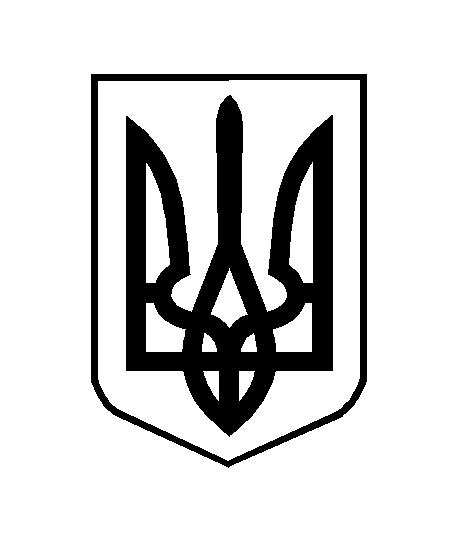 